Задание № 13Новый годПобеседуйте с ребенком о новогоднем празднике.Нарядная елка. Елочные украшения, гирлянда, конфетти. Хороводы вокруг елки. Дети в масках на карнавале. Дед Мороз и Снегурочка с подарками.Нарисуйте в тетради сюжетный рисунок «Карнавал». Составьте по рисунку предложение и напечатайте в тетрадь.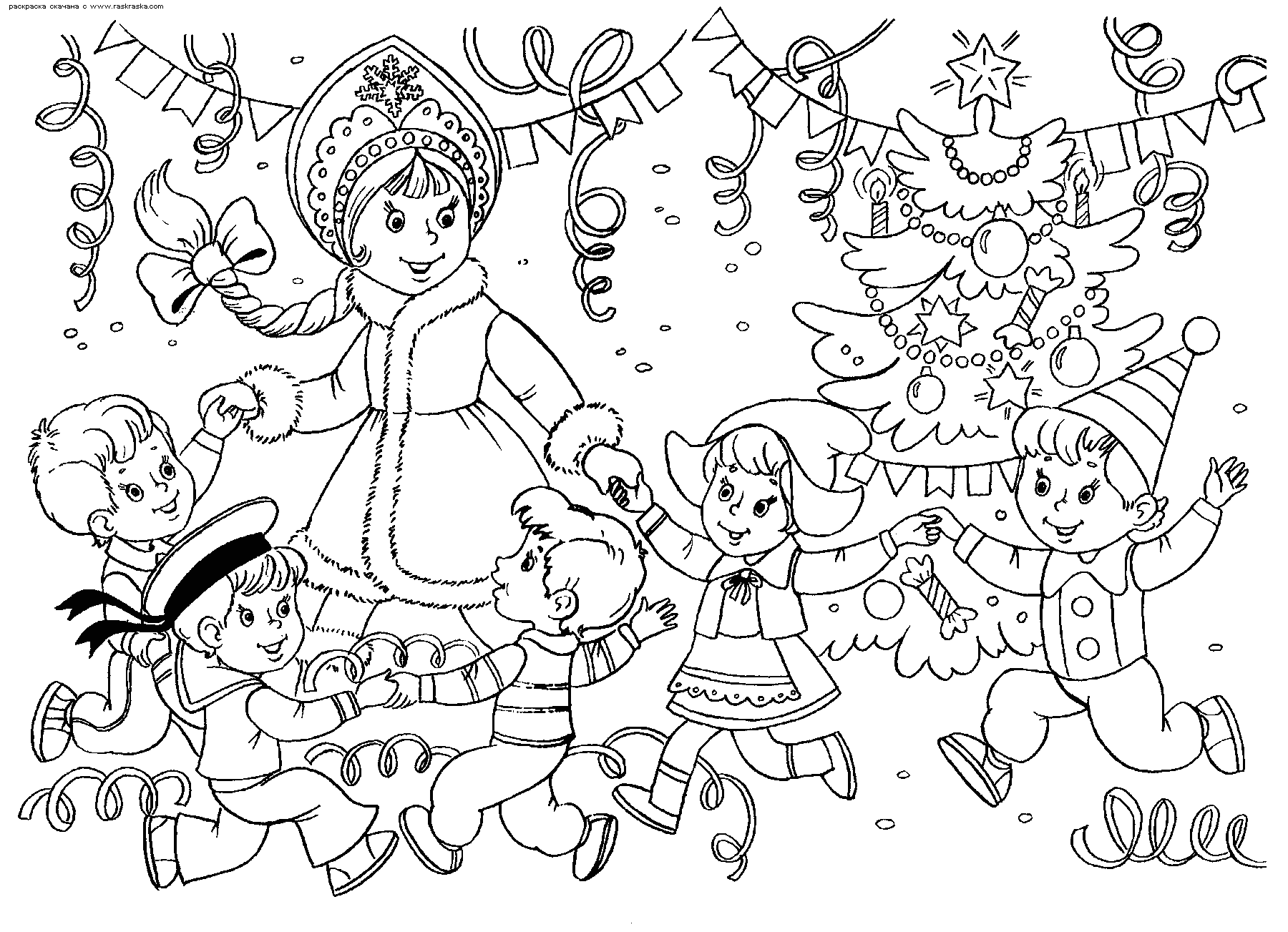                         ДЕТИ ВОДЯТ ХОРОВОД ВОКРУГ ЕЛКИ.Пальчиковая гимнастика «На елке».Мы на елке веселились,                  Ритмические хлопки в ладоши;И плясали, и резвились. 		ритмические удары кулачками;После добрый Дед Мороз		«шагают» пальчиками по столу;Нам подарки преподнес.Дал большущие пакеты,		«рисуют» руками большой круг;В них же вкусные предметы:		делают ритмичные хлопки;Конфеты в бумажках синих,		загибают пальчики на обеих руках,Орешки рядом с ними,			начиная с большого;Груша,Яблоко, одинЗолотистый мандарин.Упражняйте ребенка в определении места звука ф в слове (начале, середине или конце слова): фантик, жираф, конфета, шарф, форма, корова.Повторите стихотворение к новогоднему утреннику, предложенное для заучивания воспитателями группы. Упражняйте ребенка в выразительном его чтении.